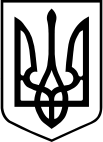 ВІДДІЛ  ОСВІТИ, КУЛЬТУРИ, ТУРИЗМУ ТА СПОРТУВОРОНОВИЦЬКОЇ СЕЛИЩНОЇ РАДИНАКАЗ 22 лютого   2023 року                     смт. Вороновиця                                  № 39   Про відновлення  змішаного форматунавчання в КЗ «Михайлівський ліцей»        З метою забезпечення конституційного права дітей на освіту, враховуючи Указ Президента № 64/2022 «Про введення воєнного стану в Україні» зі змінами, внесеними Указом Президента України від 06 лютого 2023 року № 58/2023 «Про продовження строку дії  воєнного стану в Україні», постанову Кабінету Міністрів України від 19 серпня 2022 року № 928 «Про внесення змін до розпорядження Кабінету Міністрів України від 25 березня 2020 року № 338 і постанови Кабінету Міністрів України від 9 грудня 2020 року № 1236 «Про встановлення карантину та запровадження обмежувальних протиепідемічних заходів з метою запобігання поширенню на території України гострої респіраторної хвороби COVID-19, спричиненої корона вірусом SARS-CoV-2»,  враховуючи рішення виконавчого комітету Вороновицької селищної ради від 16.02.2023 № 52, відповідно до подання директора КЗ «Михайлівський ліцей» від 15.02.2023 № 9,НАКАЗУЮ:1. Директору КЗ «Михайлівський ліцей» Кривешко Ю.С.:1.1. Дозволити організацію освітнього процесу в закладі в змішаному режимі в межах розрахункової місткості прийнятого в експлуатацію найпростішого укриття з 01 березня 2023 року.1.2. Здійснити організаційні заходи щодо відновлення змішаного навчання для окремих класів ліцею.1.3. Забезпечити неухильне дотримання вимог безпеки в умовах воєнного стану та санітарно-гігієнічних вимог в умовах карантину під час організації змішаного навчання.2. Контроль за виконанням наказу залишаю за собою.Начальник  відділу                                                  Олена ОЦВЕРА                    Ольга МУРАХОВСЬКАЗ наказом ознайомлена:          Кривешко Ю.С.        ___________             ____________